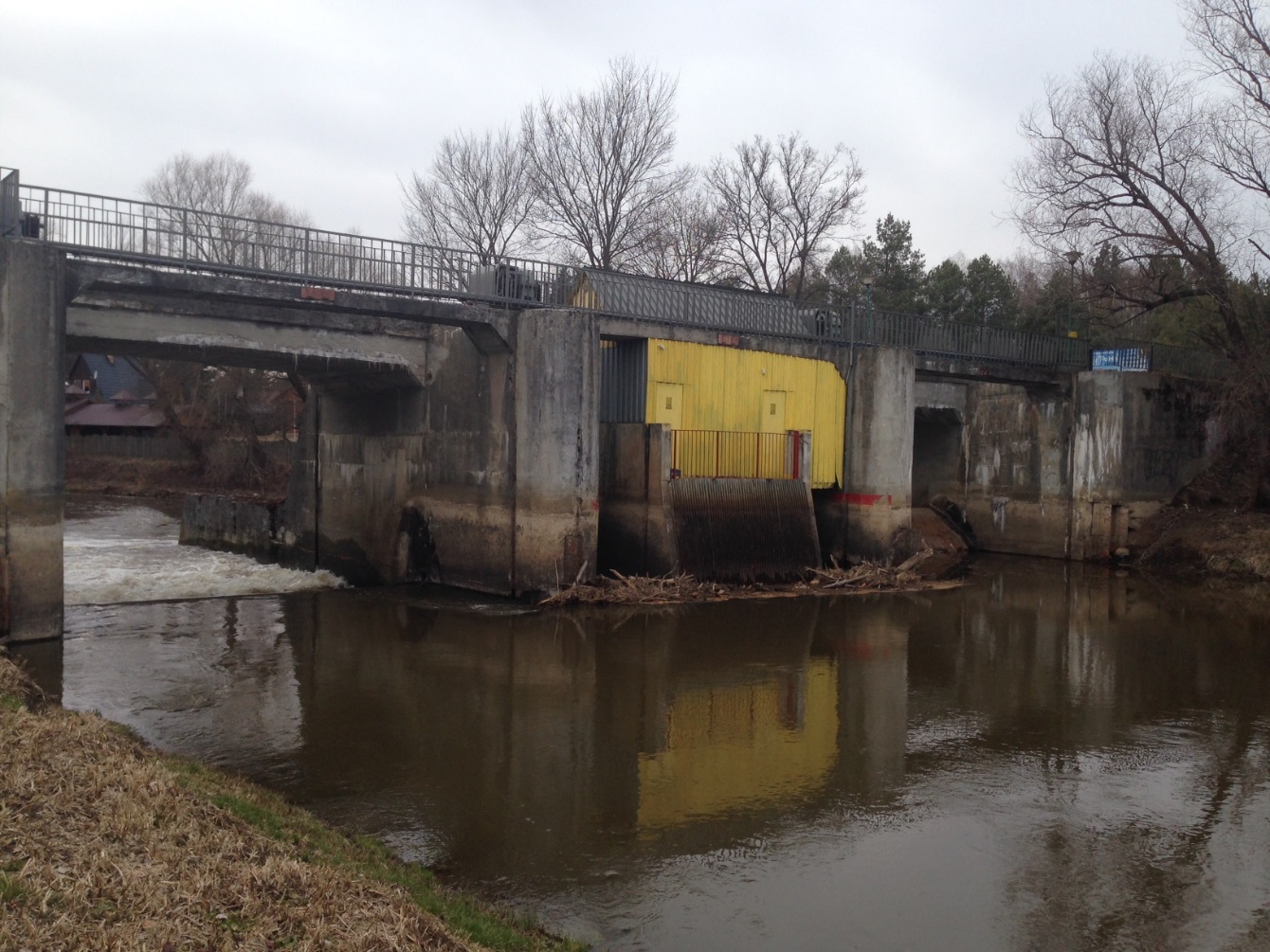 Widok jazu od strony wody górnej.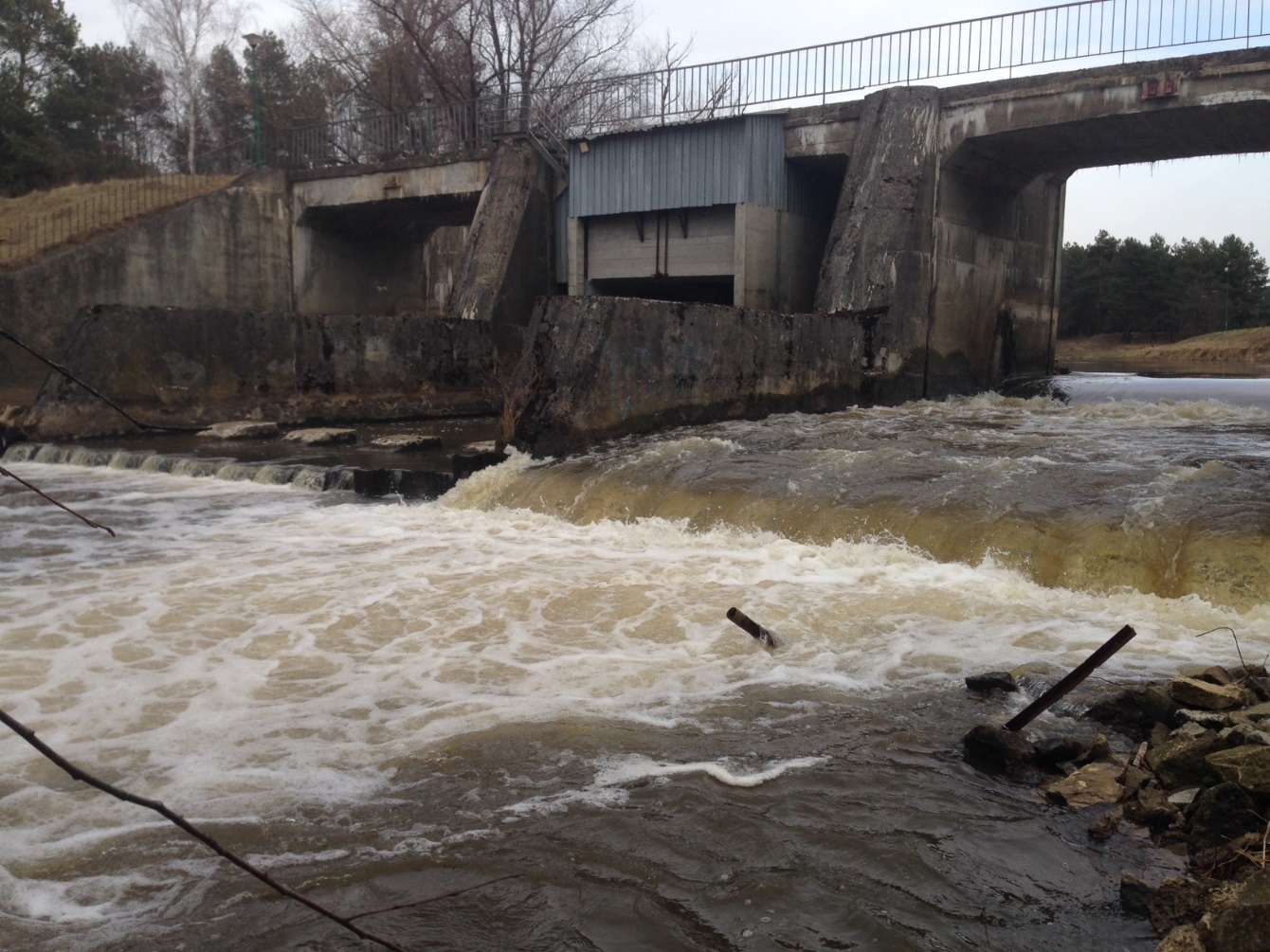 Widok jazu od strony wody dolnej.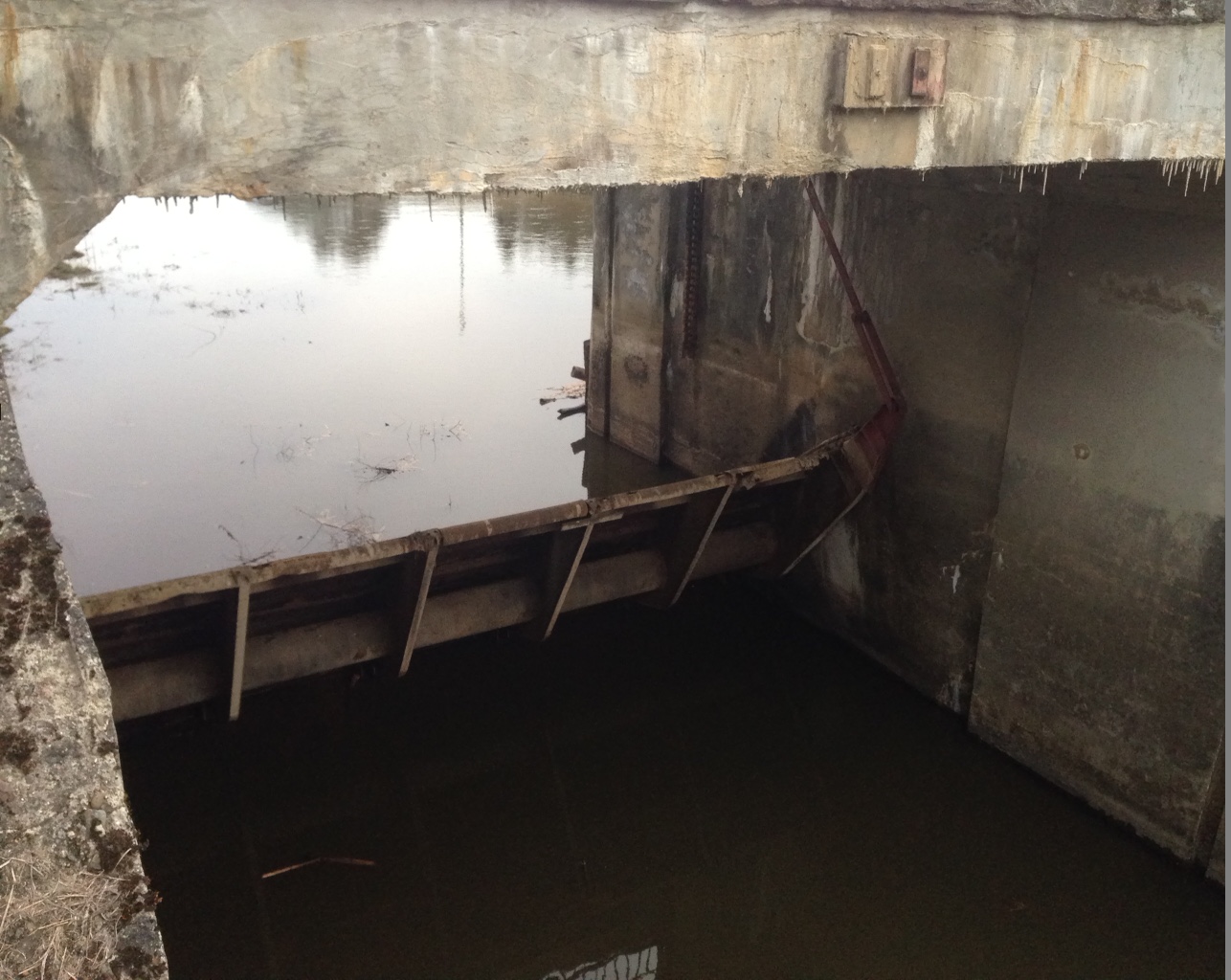 Zbliżenie na zamknięcie przęsła prawego.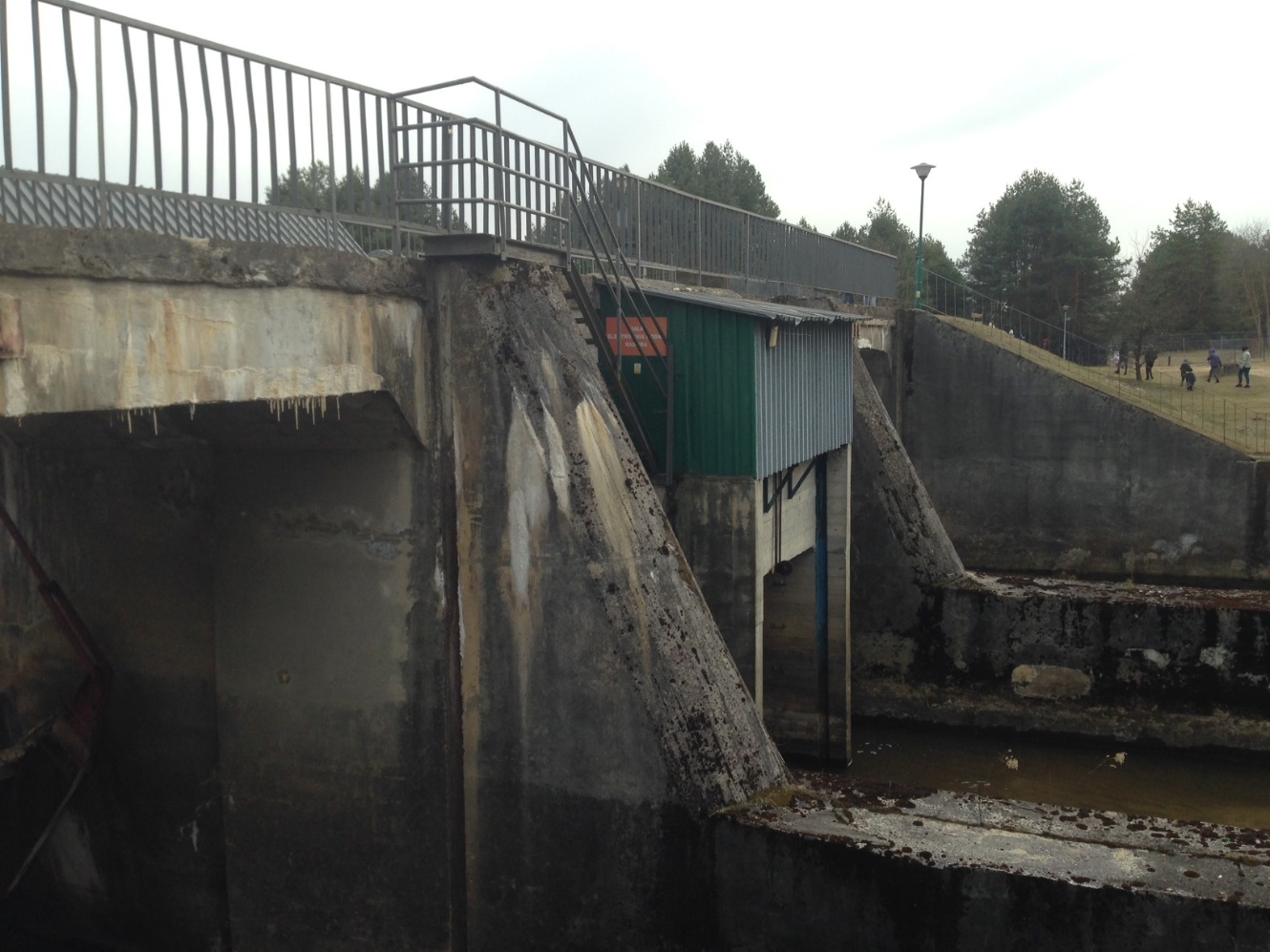 Widok na MEW od strony wody dolnej.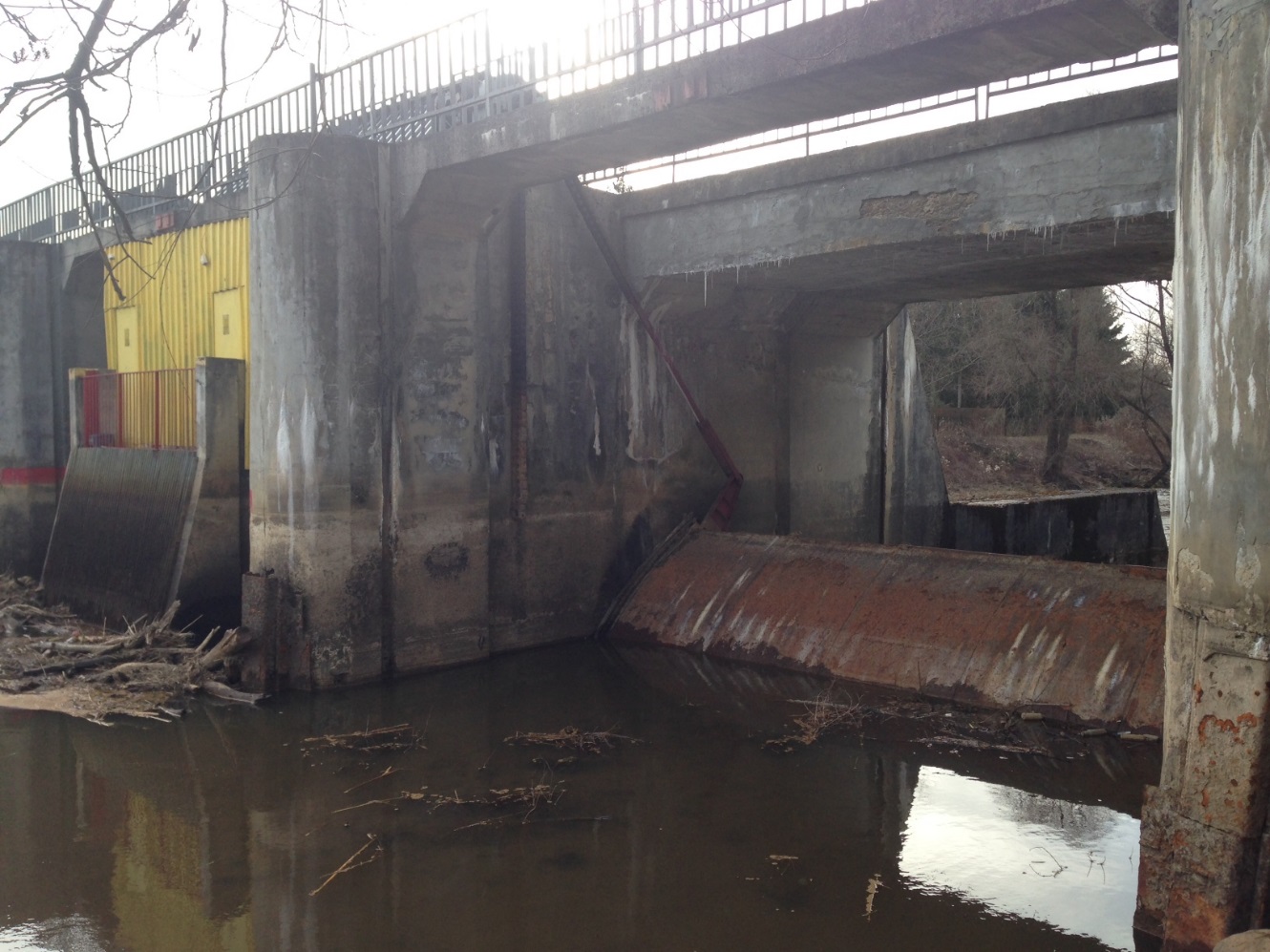 Widok na kładkę i stanowisko górne jazu.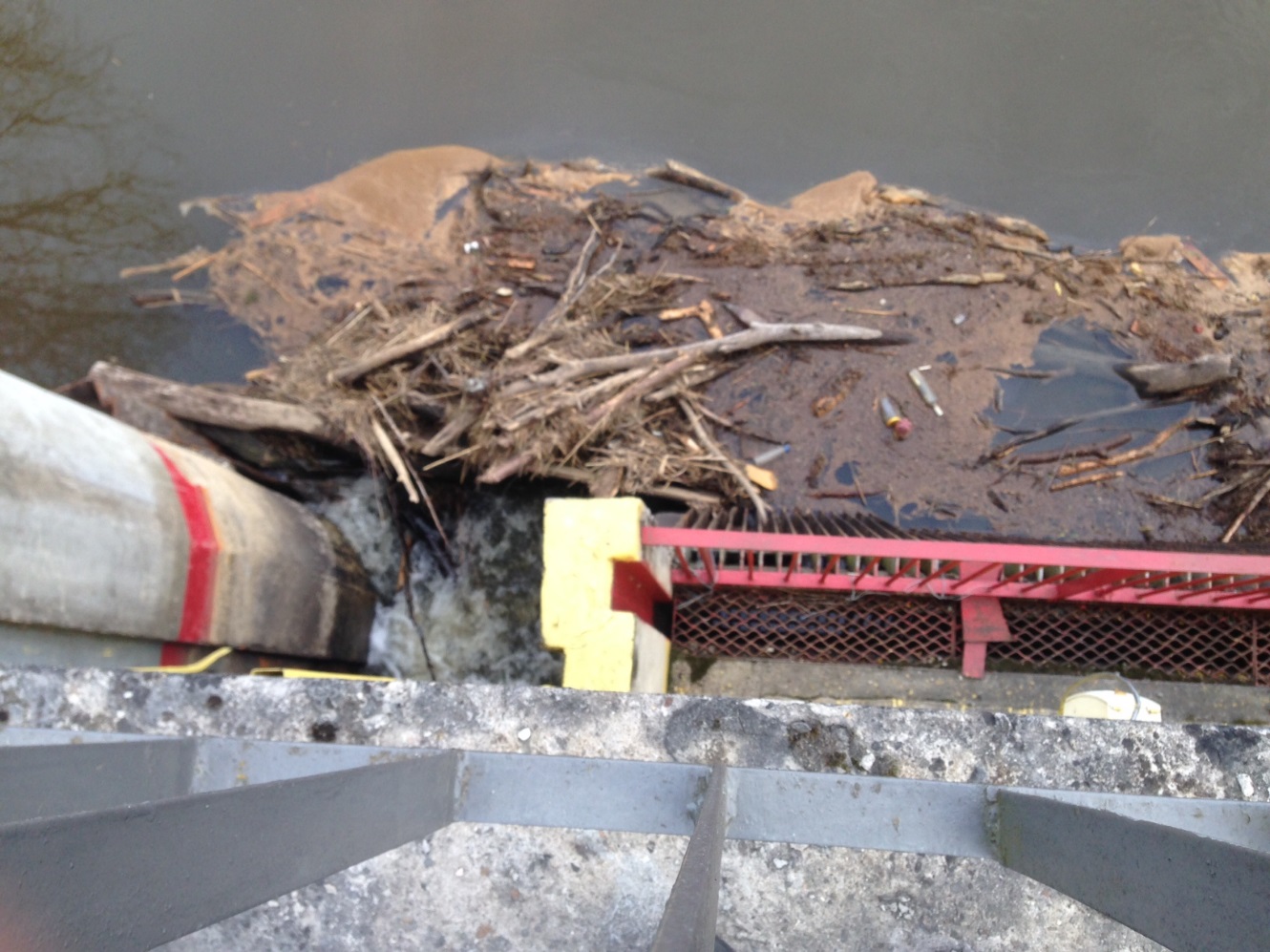 Zbliżenie na wlot do komory MEW z oznaczeniem poziomów wody.